Príloha č.2Vyhlasovateľ/zadávateľ:   M-D-J spol. s. r.o.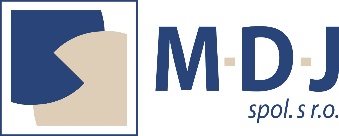               Juhoslovanská 1              040 13 KošiceIČO:		                     31678378Návrh na plnenie kritériíPredmet zákazky: Logický celok pre plnú automatizáciu výrobnej predprípravy kabelážeAko uchádzač vo vyššie uvedenej zákazke čestne vyhlasujem, že uvedené údaje sú totožné s údajmi uvedenými v ostatných častiach ponuky. V prípade rozdielnych údajov, som si vedomý, že naša ponuka bude zo súťaže vylúčená.V ....................... dňa: ......................................................................................................... Podpis štatutára/ovIdentifikačné údaje uchádzačaIdentifikačné údaje uchádzačaObchodné meno:Sídlo:IČO:IČ DPH / DIČ:P. č.Názov logického celkuMJPočet jednotiekKritérium vyhodnotenia Celková cena časti  v EUR bez DPH DPH(20%)Kritérium vyhodnotenia  ak uchádzač nie jeplatcom DPH Cena SPOLU1LOGICKÝ CELOK PRE PLNÚ AUTOMATIZÁCIU VÝROBNEJ PREDPRÍPRAVY KABELÁŽELOGICKÝ CELOK PRE PLNÚ AUTOMATIZÁCIU VÝROBNEJ PREDPRÍPRAVY KABELÁŽELOGICKÝ CELOK PRE PLNÚ AUTOMATIZÁCIU VÝROBNEJ PREDPRÍPRAVY KABELÁŽELOGICKÝ CELOK PRE PLNÚ AUTOMATIZÁCIU VÝROBNEJ PREDPRÍPRAVY KABELÁŽELOGICKÝ CELOK PRE PLNÚ AUTOMATIZÁCIU VÝROBNEJ PREDPRÍPRAVY KABELÁŽELOGICKÝ CELOK PRE PLNÚ AUTOMATIZÁCIU VÝROBNEJ PREDPRÍPRAVY KABELÁŽE1aSmart modul plneautomatického manipulačného zariadenia s integráciou 3D videniakus11bModul plneautomatického značenia káblových zvitkov RFID technológioukus11cModul plneautomatickej prípravy kabeláže pre zákazkovú výrobukus11dModul centrálnej systémovej integráciekus11SPOLU za LOGICKÝ CELOK PRE PLNÚ AUTOMATIZÁCIU VÝROBNEJ PREDPRÍPRAVY KABELÁŽEsúbor1